___________مؤتمر المندوبين المفوضين (PP-18)
دبي، 29 أكتوبر - 16 نوفمبر 2018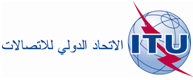 الجلسة العامةالوثيقة 24-A29 يونيو 2018الأصل: بالإنكليزيةتقرير من المجلستقرير من المجلستقرير فريق العمل التابع للمجلس المعني بالخطتين الاستراتيجية والمالية (CWG-SFP) للفترة 2023-2020تقرير فريق العمل التابع للمجلس المعني بالخطتين الاستراتيجية والمالية (CWG-SFP) للفترة 2023-2020بناءً على المناقشات التي دارت أثناء دورة المجلس لعام 2018، يحال إلى مؤتمر المندوبين المفوضين تقرير فريق العمل التابع للمجلس المعني بالخطتين الاستراتيجية والمالية للفترة 2023-2020 على النحو التالي:-	الإضافة 1 للوثيقة 24: الملحق 1 بالقرار 71: الخطة الاستراتيجية للاتحاد للفترة 2023-2020-	الإضافة 2 للوثيقة 24: الملحق 2 بالقرار 71: تحليل الحالة-	الإضافة 3 للوثيقة 24: الملحق 3 بالقرار 71: مسرد المصطلحات-	الإضافة 4 للوثيقة 24: المشروع الأولي للتذييل A للملحق 1: توزيع المواردوللعلم، يمكن الاطلاع على محضري الجلستين العامتين الرابعة والتاسعة لدورة المجلس لعام 2018، في الوثيقتين C18/107 وC18/121 على التوالي.